                                                                                              Заведующему муниципального бюджетного дошкольногообразовательного  учреждения общеразвивающего вида детский сад №75 «Ивушка» муниципального образования город  Новороссийск Козловцевой Н.С.мать_______________________________________________                                                                                            (законный представитель)      (Ф.И.О)                       ____________________________________________________                                                                                          реквизиты документа, удостоверяющего личность родителя                                                                                           (законного представителя)____________________________                   ___________________________________________________                      реквизиты документа, подтверждающие опеку (при наличии)                 ___________________________________________________                       номер телефона, адрес электронной почты (при наличии)     отец_______________________________________________                                   (Ф.И.О)                   ____________________________________________________                                                                                          реквизиты документа, удостоверяющего личность родителя                                                                                          (законного представителя)_____________________________                                                                                        ___________________________________________________                     номер телефона, адрес электронной почты (при наличии)                                                                ЗАЯВЛЕНИЕ  № ____________Прошу принять на обучение по образовательным программам дошкольного образования в Муниципальное бюджетное  дошкольное образовательное учреждение общеразвивающего вида детский сад №75   муниципального образования города Новороссийск  в группу общеразвивающей направленности  с режимом пребывания полного дня моего ребенка_____________________________________________________________________________________фамилия, имя, отчество (при наличии)__________________       _______________________________________________________________(дата рождения ребенка)адрес места жительства (места пребывания, места фактического проживания) ребенкасерия_______  номер _________   дата выдачи ___________  кем выдан ________________________________________(реквизиты свидетельства о рождении ребёнка)Язык образования ______________    _________________________________________________родной язык  из числа языков народов Российской Федерации с «_____»  ________     20_____г. (дата приема на обучение)имеется ли потребность в обучении ребёнка по адаптированной образовательной программе дошкольного образования и (или) в создании специальных условий для организации обучения и воспитания ребенка-инвалида в соответствии с индивидуальной программой реабилитации инвалида (при наличии)  ____________________________Мать __________________              ________________            ________________________Отец __________________             ________________             ________________________дата                                                             подпись                      расшифровка подписиС условиями пребывания ребенка в детском саду, Уставом,  с датой предоставления и регистрационным номером лицензии на осуществление образовательной деятельности, образовательными программами и другими документами, регламентирующими организацию и осуществление образовательной деятельности,  права и обязанности воспитанников, информацией о сроках  приема документов ознакомлен(а):Мать   __________________              ________________                 ________________________Отец  __________________               ________________                  ________________________                              дата                           ознакомления    подпись                               расшифровка подписи           Согласен(а) на обработку, хранение и передачу своих персональных данных и персональных данных ребенка, в соответствии с Федеральным  законом от 27.07.2006 г. № 152-ФЗ «О персональных данных»Мать  __________________              ________________             ______________________________                                                                   Отец  __________________              ________________                _________________________                     дата                                       ознакомления подпись                               расшифровка подписи            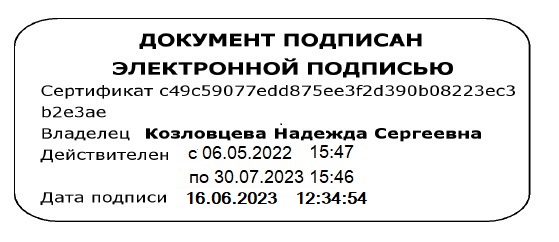 